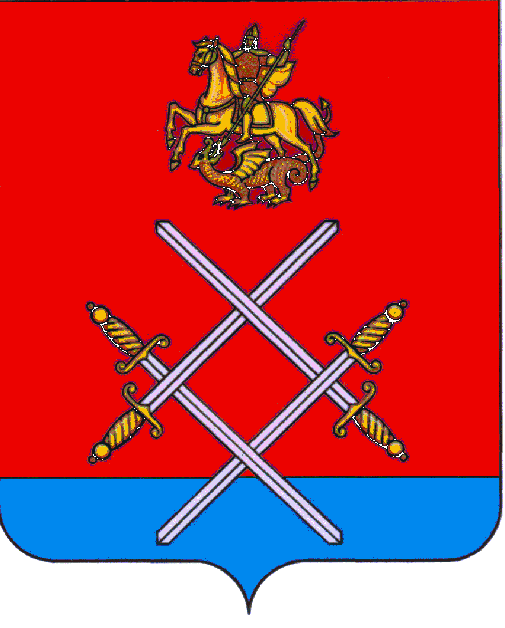 ГЛАВА РУЗСКОГО ГОРОДСКОГО ОКРУГАМОСКОВСКОЙ ОБЛАСТИПОСТАНОВЛЕНИЕот 30.06.2017 № 690Об утверждении Порядка расходования субвенций бюджетом Рузского городского округа Московской области в целях осуществления государственных полномочий в соответствии с законом Московской области от 29.11.2016 г. № 144/2016-ОЗ «О наделении органов местного самоуправления муниципальных образований Московской области отдельными государственными полномочиями Московской области в области земельных отношений»  В соответствии с Бюджетным кодексом Российской Федерации, Законом Московской области от 22.10.2010 г. № 123/2010-ОЗ «О межбюджетных отношениях в Московской области», в целях осуществления государственных полномочий в соответствии с Законом Московской области от 29.11.2016 г. № 144/2016-ОЗ «О наделении органов местного самоуправления муниципальных образований Московской области отдельными государственными полномочиями Московской области в области земельных отношений», уставом Рузского муниципального района  постановляю:1. Утвердить прилагаемый Порядок расходования субвенций бюджетом Рузского городского округа Московской области в целях осуществления государственных полномочий в соответствии с Законом Московской области 29.11.2016 г. № 144/2016-ОЗ «О наделении органов местного самоуправления муниципальных образований Московской области отдельными государственными полномочиями Московской области в области земельных отношений» (прилагается).2. Опубликовать настоящее постановление в газете «Красное знамя» и на официальном сайте администрации Рузского городского округа www.ruzaregion.ru.3. Настоящее постановление вступает в силу на следующий день после
его официального опубликования и распространяется на правоотношения, возникшие с 1 января 2017 года.4. Контроль за исполнением настоящего постановления возложить 
на Первого заместителя Главы администрации А.В. Игнатькова.Глава городского округа                                                                           М.В. ТархановВерно: Начальник общего отдела                                                       Л.В. СпиридоноваИсп. Никитина Е.А.Утвержденпостановлением ГлавыРузского городского округаот _30.06.2017 № 690Порядок расходования субвенций бюджетом Рузского городского округа Московской области в целях осуществления государственных полномочий в соответствии с законом Московской области от 29.11.2016 г. № 144/2016-ОЗ «О наделении органов местного самоуправления муниципальных образований Московской области отдельными государственными полномочиями Московской области в области земельных отношений»1. Настоящий Порядок определяет направления и условия расходования субвенций, предоставляемых из бюджета Московской области бюджету Рузского городского округа Московской области в целях осуществления государственных полномочий в соответствии с Законом Московской области от 29.11.2016 г. № 144/2016-ОЗ "О наделении органов местного самоуправления муниципальных образований Московской области отдельными государственными полномочиями Московской области в области земельных отношений" (далее - субвенции).2. Предоставление средств субвенций осуществляется на основании соглашения, заключаемого Министерством имущественных отношений Московской области (далее - Министерство) с администрацией Рузского городского округа Московской области (далее – Администрацией).3. Субвенция предоставляется бюджету Администрации в пределах средств, установленных законом Московской области о бюджете Московской области на текущий год и на плановый период, и расходуются на следующие цели:а) денежное содержание лиц, замещающих должности муниципальной службы, и оплату труда иных лиц, обеспечивающих исполнение переданных государственных полномочий, в соответствии с законодательством Московской области;б) прочие выплаты в соответствии с законодательством Российской Федерации, законодательством Московской области, Уставом Рузского городского округа Московской области, муниципальными правовыми актами, связанные с осуществлением трудовых отношений;в) начисления на выплаты по оплате труда;г) расходы, связанные с оплатой работ, услуг и приобретением основных средств и материальных запасов (без капитального ремонта);д) повышение квалификации и переподготовку работников в области передаваемых полномочий;е) оплату командировок в пределах Московской области.3.1. Расходование субвенций на цели, указанные в пункте 3 настоящего Порядка, осуществляется для финансирования деятельности лиц, замещающих должности муниципальной службы и иные должности, учрежденные в целях обеспечения исполнения переданных государственных полномочий, в соответствии с законодательством Московской области.4. Министерство является главным распорядителем средств бюджета Московской области, выделяемых на предоставление субвенций.5. Субвенции подлежат использованию строго по целевому назначению.6. Субвенции, использованные не по целевому назначению, взыскиваются в порядке, установленном федеральным законодательством и законодательством Московской области.7. Предоставление субвенции из бюджета Московской области бюджету Администрации осуществляется при условии осуществления закупок на цели, указанные в подпунктах "г" и "д" пункта 3 настоящего Порядка, за счет средств субвенций посредством региональной информационной системы в сфере закупок, интегрированной с единой информационной системой в сфере закупок, а также с официальным сайтом Российской Федерации в информационно-телекоммуникационной сети Интернет для размещения информации о размещении заказов на поставки товаров, выполнение работ, оказание услуг (далее - Официальный сайт), обеспечивающей автоматизацию процессов планирования, закупки товаров (работ, услуг), мониторинга закупок, аудита и контроля закупок (далее - ЕАСУЗ).При этом дополнительными условиями предоставления и расходования субвенций являются:а) внесение в ЕАСУЗ информации в соответствии с требованиями, установленными Положением о порядке взаимодействия при осуществлении закупок для государственных нужд Московской области и муниципальных нужд, утвержденным постановлением Правительства Московской области от 27.12.2013 № 1184/57 "О порядке взаимодействия при осуществлении закупок для государственных нужд Московской области и муниципальных нужд";б) использование для обеспечения работы в ЕАСУЗ электронных подписей, выдаваемых удостоверяющим центром, позволяющих работать на Официальном сайте, в единой информационной системе в сфере закупок;в) осуществление закупок в соответствии с типовыми формами документации о конкурсе, аукционе, документации о проведении запроса предложений, иных документов, применяемых заказчиками в ходе осуществления закупок, а также в соответствии с типовыми формами контрактов, размещенными в ЕАСУЗ;г) утверждение состава и регламента работы рабочей группы для оценки обоснованности закупок и обоснования начальных (максимальных) цен контрактов с ценой закупки от 10 млн. рублей (включительно) до 30 млн. рублей, возглавляемой должностным лицом, замещающим должность муниципальной службы в Московской области не ниже заместителя главы муниципального образования;д) в случае если цена закупки равна или превышает 10 млн. рублей, определение поставщиков (подрядчиков, исполнителей) для муниципальных заказчиков и муниципальных бюджетных учреждений осуществляется Комитетом по конкурентной политике Московской области.8. Субвенция, полученная Администрацией из бюджета Московской области и не использованные в текущем году, подлежат возврату в бюджет Московской области в соответствии с пунктом 5 статьи 242 Бюджетного кодекса Российской Федерации.9. Уполномоченные органы Администрации представляют ежеквартально не позднее 15 числа месяца, следующего за отчетным периодом, Министерству отчет об использовании субвенции по форме согласно приложению к настоящему Порядку.10. Ответственность за нецелевое использование средств бюджета Московской области устанавливается в соответствии с федеральным законодательством и законодательством Московской области.11. Ответственность за несоблюдение настоящего Порядка, недостоверность и несвоевременность представляемых сведений возлагается на Администрацию и Министерство.12. Контроль за целевым использованием средств, предусмотренных настоящим Порядком, осуществляется Администрацией, Министерством.Приложениек Порядку расходования субвенцииАдминистрацией Рузского городского округа Московской области вцелях осуществления государственныхполномочий в соответствии с ЗакономМосковской области № 191/2015-ОЗФормаОТЧЕТоб использовании субвенции, предоставляемой из бюджета Московской области Администрации Рузского городского округа Московской области в целях осуществления государственных полномочий в соответствии с ЗакономМосковской области № 191/2015-ОЗ по состоянию на 1 ___________ 201__ г.Наименование муниципального образования Московской области__________________________________________Периодичность: квартальнаяРасходование средств за отчетный кварталГлава городского округа _____________   ________________________Московской области                               (подпись)      (расшифровка подписи)Главный бухгалтер _________ _____________________                                (подпись) (расшифровка подписи)М.П."___" ___________ 201__ г.Исполнитель _____________ ФИО                         (подпись)Переданные государственные полномочияЧисленность лиц, замещающих должности муниципальной службы, и иных лиц, обеспечивающих исполнение переданных государственных полномочий (чел.)Численность лиц, замещающих должности муниципальной службы, и иных лиц, обеспечивающих исполнение переданных государственных полномочий (чел.)Остаток на начало отчетного годаПоступило из бюджета Московской области (руб.)Поступило из бюджета Московской области (руб.)Кассовый расход (руб.)Кассовый расход (руб.)Возвращено неиспользованных остатков в бюджет Московской области (руб.)Остаток на конец отчетного периода (руб.)Переданные государственные полномочиярасчетнаяфактическаяс начала годав том числе за отчетный кварталс начала годав том числе за отчетный кварталВозвращено неиспользованных остатков в бюджет Московской области (руб.)Остаток на конец отчетного периода (руб.)12345678910Наименование показателяСумма кассового расхода (руб.)12Расходы на:денежное содержание лиц, замещающих должности муниципальной службы, и оплату труда иных лиц, обеспечивающих исполнение переданных государственных полномочийпрочие выплаты в соответствии с законодательством Российской Федерации, законодательством Московской области, Уставом Рузского городского округа, муниципальными правовыми актами, связанные с осуществлением трудовых отношенийначисления на выплаты по оплате трударасходы, связанные с оплатой работ, услуг и приобретением основных средств и материальных запасов (без капитального ремонта)повышение квалификации и переподготовку работников в области передаваемых полномочийоплату командировок в пределах Московской областиИтого: